Зарегистрировано в государственно-правовом управлении Правительства Ярославской области 7 июля 2014 г. N 15-4013ДЕПАРТАМЕНТ СТРОИТЕЛЬСТВА ЯРОСЛАВСКОЙ ОБЛАСТИПРИКАЗот 4 июля 2014 г. N 11ОБ ОБЩЕСТВЕННОМ СОВЕТЕ ПРИ МИНИСТЕРСТВЕСТРОИТЕЛЬСТВА ЯРОСЛАВСКОЙ ОБЛАСТИВ целях реализации Концепции региональной системы народного правительства, утвержденной постановлением Правительства области от 24.07.2013 N 921-п "Об утверждении Концепции региональной системы народного правительства", обеспечения учета общественных интересов при формировании региональной социально-экономической политики и в соответствии с постановлением Правительства области от 22.04.2014 N 372-п "О порядке образования общественных советов при органах исполнительной власти Ярославской области"ДЕПАРТАМЕНТ СТРОИТЕЛЬСТВА ЯРОСЛАВСКОЙ ОБЛАСТИ ПРИКАЗЫВАЕТ:1. Образовать Общественный совет при министерстве строительства Ярославской области.(в ред. Приказа Министерства строительства ЯО от 14.05.2024 N 6)2. Утвердить прилагаемое Положение об Общественном совете при министерстве строительства Ярославской области.(в ред. Приказа Министерства строительства ЯО от 14.05.2024 N 6)3. Контроль за исполнением приказа возложить на первого заместителя министра строительства Ярославской области Семенова А.М.(п. 3 в ред. Приказа Министерства строительства ЯО от 14.05.2024 N 6)4. Приказ вступает в силу через 10 дней после его официального опубликования.Директор департаментаС.И.ЖИЛКИНАУтвержденоприказомдепартамента строительстваЯрославской областиот 04.07.2014 N 11ПОЛОЖЕНИЕОБ ОБЩЕСТВЕННОМ СОВЕТЕ ПРИ МИНИСТЕРСТВЕ СТРОИТЕЛЬСТВАЯРОСЛАВСКОЙ ОБЛАСТИ1. Общие положения1.1. Общественный совет при министерстве строительства Ярославской области (далее - Общественный совет) является постоянно действующим консультативно-согласовательным органом, образованным в целях обеспечения участия граждан в выработке и реализации государственной политики в сфере, относящейся к полномочиям министерства строительства Ярославской области (далее - министерство).(в ред. Приказа Министерства строительства ЯО от 14.05.2024 N 6)1.2. Общественный совет в своей деятельности руководствуется Конституцией Российской Федерации, федеральными конституционными законами, федеральными законами, иными нормативными правовыми актами Российской Федерации, нормативными правовыми актами Ярославской области, а также настоящим Положением.1.3. Общественный совет формируется на основе добровольного участия.1.4. Члены Общественного совета исполняют свои обязанности на общественных началах.1.5. Решения Общественного совета носят рекомендательный характер.2. Принципы и задачи деятельности Общественного совета2.1. Деятельность Общественного совета основывается на принципах коллегиальности принятия решений, гласности, взаимодействия и конструктивного диалога населения Ярославской области с министерством. Общественный совет призван обеспечивать соблюдение общественно значимых интересов при решении наиболее важных вопросов государственной политики в сфере строительства и градостроительства Ярославской области.(в ред. Приказа Министерства строительства ЯО от 14.05.2024 N 6)2.2. Основными задачами деятельности Общественного совета являются:- мониторинг правоприменительной практики в сфере деятельности министерства;(в ред. Приказа Министерства строительства ЯО от 14.05.2024 N 6)- привлечение граждан, общественных объединений и организаций к выработке и реализации государственной политики в сфере деятельности министерства;(в ред. Приказа Министерства строительства ЯО от 14.05.2024 N 6)- участие в общественных обсуждениях вопросов, касающихся деятельности министерства, и в общественных обсуждениях проектов нормативных правовых актов по вопросам деятельности министерства;(в ред. Приказа Министерства строительства ЯО от 14.05.2024 N 6)- повышение информированности общественности по основным направлениям деятельности министерства;(в ред. Приказа Министерства строительства ЯО от 14.05.2024 N 6)- анализ мнения граждан о деятельности министерства и доведение полученной в результате анализа обобщенной информации до министра строительства Ярославской области (далее - министр);(в ред. Приказа Министерства строительства ЯО от 14.05.2024 N 6)- осуществление общественного контроля за деятельностью министерства.(в ред. Приказа Министерства строительства ЯО от 14.05.2024 N 6)3. Полномочия и права Общественного совета3.1. Для решения возложенных задач Общественный совет осуществляет следующие полномочия:- проводит обсуждение проектов нормативных правовых актов Ярославской области, областных программ в пределах компетенции министерства;(в ред. Приказа Министерства строительства ЯО от 14.05.2024 N 6)- направляет министру рекомендации по эффективному применению федеральных законов, законов Ярославской области и иных нормативных правовых актов Российской Федерации и Ярославской области в сфере полномочий и компетенции министерства;(в ред. Приказа Министерства строительства ЯО от 14.05.2024 N 6)- выдвигает предложения по совершенствованию нормативных правовых актов в сфере деятельности министерства;(в ред. Приказа Министерства строительства ЯО от 14.05.2024 N 6)- проводит общественное обсуждение с использованием публичных консультаций общественно важных вопросов деятельности министерства;(в ред. Приказа Министерства строительства ЯО от 14.05.2024 N 6)- разрабатывает предложения по организации взаимодействия министерства с гражданами Российской Федерации и находящимися на территории области иностранными гражданами и лицами без гражданства, а также институтами гражданского общества, профессиональными сообществами.(в ред. Приказа Министерства строительства ЯО от 14.05.2024 N 6)3.2. Для осуществления возложенных задач и полномочий Общественный совет имеет право:- создавать рабочие группы для подготовки материалов на заседания Общественного совета;- участвовать:в совещаниях, конференциях и семинарах по вопросам, относящимся к задачам Общественного совета, а также иных мероприятиях, проводимых министерством;(в ред. Приказа Министерства строительства ЯО от 14.05.2024 N 6)в мероприятиях, проводимых органами государственной власти области, органами местного самоуправления муниципальных образований области (далее - органы местного самоуправления), институтами гражданского общества, по согласованию с указанными органами и организациями;- запрашивать у органов государственной власти области, органов местного самоуправления, организаций и учреждений, иных институтов гражданского общества материалы и документы, необходимые для деятельности Общественного совета;- приглашать на свои заседания представителей министерства, иных органов государственной власти области, органов местного самоуправления, представителей институтов гражданского общества и иных лиц, участие которых необходимо при обсуждении вопросов, вынесенных на заседание Общественного совета;(в ред. Приказа Министерства строительства ЯО от 14.05.2024 N 6)- привлекать для осуществления своих полномочий специалистов и экспертов, обладающих знаниями и навыками в сфере деятельности министерства.(в ред. Приказа Министерства строительства ЯО от 14.05.2024 N 6)4. Порядок формирования Общественного совета4.1. Общественный совет формируется в количестве 7 человек. Срок полномочий членов Общественного совета составляет три года.(в ред. Приказов Департамента строительства ЯО от 02.10.2014 N 18, от 09.01.2018 N 1, от 05.10.2020 N 13)4.2. Отбор кандидатов в члены Общественного совета осуществляется на принципах гласности и добровольности участия в деятельности Общественного совета в соответствии с Порядком образования общественных советов при органах исполнительной власти Ярославской области, утвержденным постановлением Правительства Ярославской области от 22.04.2014 N 372-п "О порядке образования общественных советов при органах исполнительной власти Ярославской области".4.3. Общественный совет формируется из числа граждан Российской Федерации, достигших возраста восемнадцати лет.4.4. Членами Общественного совета не могут быть лица, замещающие государственные должности Российской Федерации и субъектов Российской Федерации, должности государственной службы Российской Федерации и субъектов Российской Федерации, и лица, замещающие муниципальные должности и должности муниципальной службы, а также другие лица, которые в соответствии с Федеральным законом от 4 апреля 2005 года N 32-ФЗ "Об Общественной палате Российской Федерации" не могут быть членами Общественной палаты Российской Федерации.(п. 4.4 в ред. Приказа Департамента строительства ЯО от 11.09.2014 N 15)4.5. Состав Общественного совета утверждается приказом министерства.(в ред. Приказа Министерства строительства ЯО от 14.05.2024 N 6)5. Состав и структура Общественного совета5.1. В состав Общественного Совета входят председатель Общественного совета, члены Общественного совета и секретарь Общественного совета в случае, если он выбран из числа членов Общественного совета.(п. 5.1 в ред. Приказа Департамента строительства ЯО от 11.12.2014 N 22)5.2. Председатель Общественного совета избирается из числа членов Общественного совета открытым голосованием на первом заседании Общественного совета, если за него проголосовало более половины от общего числа членов Общественного совета. Решение об избрании председателя Общественного совета оформляется протоколом заседания Общественного совета.5.3. Для обеспечения работы Общественного совета министерством назначается секретарь Общественного совета из числа сотрудников министерства. Общественный совет может отказаться от секретаря Общественного совета, назначенного министерством, и на организационном заседании выбрать секретаря из членов Общественного совета.(в ред. Приказа Министерства строительства ЯО от 14.05.2024 N 6)5.4. Председатель Общественного совета:- организует деятельность Общественного совета, в том числе созывает очередные и внеочередные заседания Общественного совета, ведет заседания Общественного совета, распределяет обязанности между членами Общественного совета, осуществляет контроль за исполнением решений Общественного совета;- формирует повестку заседаний Общественного совета на основании предложений членов Общественного совета;- подписывает протоколы и документы Общественного совета.5.5. Секретарь Общественного совета:- информирует членов Общественного совета о месте и времени проведения заседаний Общественного совета;- ведет протоколы заседаний Общественного совета.(п. 5.5 в ред. Приказа Департамента строительства ЯО от 11.12.2014 N 22)5.6. Члены Общественного совета имеют право:- участвовать в мероприятиях, проводимых Общественным советом, в подготовке материалов по рассматриваемым на заседаниях Общественного совета вопросам;- вносить предложения, замечания и поправки к проектам планов работы Общественного совета, повестке заседания и порядку его ведения, проектам решений и протоколов Общественного совета;- знакомиться с информацией и материалами, рассматриваемыми Общественным советом, представленными в Общественный совет документами;- использовать в своей работе информацию, аналитические и иные материалы, полученные в результате общественной деятельности.5.7. Члены Общественного совета обязаны:- принимать личное участие в работе Общественного совета, а также рабочих групп, членами которых они являются, в иных мероприятиях, проводимых Общественным советом;- выполнять поручения, принятые на заседании Общественного совета, рабочих групп либо данные председателем Общественного совета;- готовить и представлять предложения для включения в план работы Общественного совета, а также по вопросам, относящимся к полномочиям Общественного совета;- информировать председателя Общественного совета о невозможности присутствовать по уважительной причине на заседании Общественного совета.5.8. Члены Общественного совета не вправе:- делегировать свои полномочия другим лицам;- уклоняться без уважительных причин от участия в заседаниях Общественного совета, заседаниях образованных Общественным советом рабочих групп, членом которых он является;- разглашать сведения конфиденциального характера, которые станут ему известны в связи с исполнением полномочий члена Общественного совета;- вмешиваться в оперативную, распорядительную и административно-хозяйственную деятельность министерства;(в ред. Приказа Министерства строительства ЯО от 14.05.2024 N 6)- использовать свою деятельность в Общественном совете в интересах политических партий, коммерческих и некоммерческих организаций, а также в личных интересах.5.9. Члены Общественного совета могут формировать рабочие группы и комиссии с привлечением специалистов различных направлений деятельности и представителей общественности. Состав комиссий и рабочих групп утверждается решением Общественного совета.5.10. Члены Общественного совета обладают равными правами на участие в деятельности Общественного совета, в том числе при обсуждении вопросов и голосовании.6. Организация работы Общественного совета6.1. Основной формой деятельности Общественного совета являются заседания, которые проводятся не реже одного раза в квартал.6.2. В случае необходимости по решению Общественного совета или на основании обращения министра проводится внеочередное заседание.(в ред. Приказа Министерства строительства ЯО от 14.05.2024 N 6)6.3. План деятельности Общественного совета на год формируется на основе предложений членов Общественного совета и министра и устанавливает перечень вопросов, рассмотрение которых на заседаниях Общественного совета является обязательным, в том числе:(в ред. Приказа Министерства строительства ЯО от 14.05.2024 N 6)- инициативы граждан Ярославской области, общественных объединений, организаций, органов государственной власти в сфере деятельности министерства;(в ред. Приказа Министерства строительства ЯО от 14.05.2024 N 6)- мнения граждан о деятельности министерства.(в ред. Приказа Министерства строительства ЯО от 14.05.2024 N 6)6.4. Информация о повестке дня заседания Общественного совета представляется в министерство не позднее чем за 5 дней до заседания и размещается в информационно-телекоммуникационной сети "Интернет" на официальном сайте министерства на портале органов государственной власти Ярославской области (http://www.yarregion.ru) и на портале народного правительства (www.narod.yarregion.ru).(в ред. Приказа Министерства строительства ЯО от 14.05.2024 N 6)6.5. Заседание Общественного совета считается правомочным, если на нем присутствуют не менее половины от общего числа членов Общественного совета.6.6. Решения Общественного совета принимаются открытым голосованием простым большинством голосов его членов, присутствующих на заседании. При равенстве голосов решающим голосом обладает председательствующий на заседании Общественного совета.6.7. Принятые Общественным советом решения оформляются протоколами заседаний Общественного совета, копии которых направляются в министерство не позднее 7 рабочих дней со дня заседания Общественного совета.(в ред. Приказа Министерства строительства ЯО от 14.05.2024 N 6)6.8. Заседания Общественного совета проводятся открыто, на них могут приглашаться граждане, представители органов государственной власти и заинтересованных организаций, средств массовой информации.6.9. Общественный совет ежегодно готовит доклад об итогах своей деятельности не позднее 01 февраля года, следующего за отчетным.6.10. Информация об обсуждаемых Общественным советом общественно значимых вопросах (в том числе анонсы и повестки дня заседаний Общественного совета), решениях, принятых на заседаниях Общественного совета, ежегодный доклад об итогах деятельности Общественного совета размещается в средствах массовой информации и в информационно-телекоммуникационной сети "Интернет" на официальном сайте министерства на портале органов государственной власти Ярославской области (http://www.yarregion.ru) и на портале народного правительства (www.narod.yarregion.ru).(в ред. Приказа Министерства строительства ЯО от 14.05.2024 N 6)6.11. Организационно-техническое обеспечение деятельности Общественного совета осуществляет министерство.(в ред. Приказа Министерства строительства ЯО от 14.05.2024 N 6)7. Прекращение полномочий члена Общественного совета7.1. Полномочия члена Общественного совета прекращаются по истечении срока, предусмотренного пунктом 4.1 настоящего Положения, а также досрочно в установленных настоящим Положением случаях.7.2. Полномочия члена Общественного совета досрочно прекращаются в случаях:- письменного заявления о выходе из состава Общественного совета;- систематического неучастия (более трех раз подряд) без уважительной причины в заседаниях Общественного совета;- прекращения гражданства Российской Федерации;- признания члена Общественного совета безвестно отсутствующим на основании решения суда;- смерти члена Общественного совета;- возникновения или выявления обстоятельств, предусмотренных пунктом 4.4 настоящего Положения.7.3. Досрочное прекращение членства в Общественном совете осуществляется на основании письменного заявления либо представления председателя Общественного совета в министерство и оформляется приказом министерства в течение 5 рабочих дней со дня поступления заявления члена Общественного совета или представления председателя Общественного совета.(в ред. Приказа Министерства строительства ЯО от 14.05.2024 N 6)7.4. В случае досрочного прекращения полномочий члена Общественного совета новый член Общественного совета вводится в его состав в порядке, предусмотренном постановлением Правительства Ярославской области от 22.04.2014 N 372-п "О порядке образования общественных советов при органах исполнительной власти Ярославской области".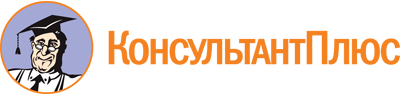 Приказ Департамента строительства ЯО от 04.07.2014 N 11
(ред. от 14.05.2024)
"Об Общественном совете при министерстве строительства Ярославской области"
(вместе с "Положением об Общественном совете при министерстве строительства Ярославской области")
(Зарегистрировано в государственно-правовом управлении Правительства ЯО 07.07.2014 N 15-4013)Документ предоставлен КонсультантПлюс

www.consultant.ru

Дата сохранения: 16.06.2024
 Список изменяющих документов(в ред. Приказов Департамента строительства ЯО от 11.09.2014 N 15,от 02.10.2014 N 18, от 11.12.2014 N 22, от 09.01.2018 N 1,от 05.10.2020 N 13,Приказа Министерства строительства ЯО от 14.05.2024 N 6)Список изменяющих документов(в ред. Приказов Департамента строительства ЯО от 11.09.2014 N 15,от 02.10.2014 N 18, от 11.12.2014 N 22, от 09.01.2018 N 1,от 05.10.2020 N 13,Приказа Министерства строительства ЯО от 14.05.2024 N 6)